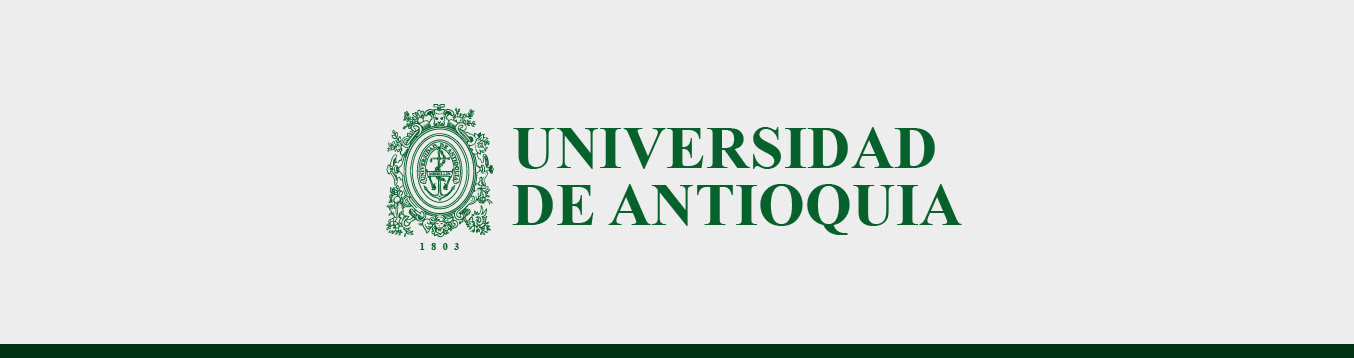 Instructivo para la solicitud de actividades presenciales en la Facultad de Ingeniería EstudiantesEl procedimiento a seguir para poder ingresar a la Ciudad Universitaria, es que deberán registrarse en la plataforma de UdeABiosegura https://ingenieria2.udea.edu.co/biosegura/#/inicio-sesion , y notificar al docente de la materia en curso, quien lo revisará y lo tramitará, con el aval del jefe de departamento, al correo bioseguridadingenieria@udea.edu.co para su revisión y gestión ante la división de talento humano.*Se anexa manual de registro en el aplicativo UdeA Biosegura El procedimiento para el registro en la plataforma de UdeA Biosegura, es: Servidores vinculados, contratistas de prestación de servicios por la Universidad o estudiantes, que deben realizar actividades presenciales en sedes o seccionales:Ingresar al aplicativo UdeA Biosegura aquíCrear usuario y contraseña. En el campo usuario, seleccionar la opción: Interno. Ver manual adjuntoRealizar el autorreporte de condiciones de salud por única vez en la opción preingreso.Reportar mediante la aplicación, las condiciones de salud antes de salir de casa, en la opción Síntomas, el día de la visita autorizada.Verificar el Estado autorización.**El envío de la solicitud, lo debe realizar el jefe de departamento o coordinador del laboratorio *** Recordar que se deben diligenciar todos los campos en la plataforma de UdeA Biosegura (preingreso, síntomas, vacuna en caso de tener el esquema completo)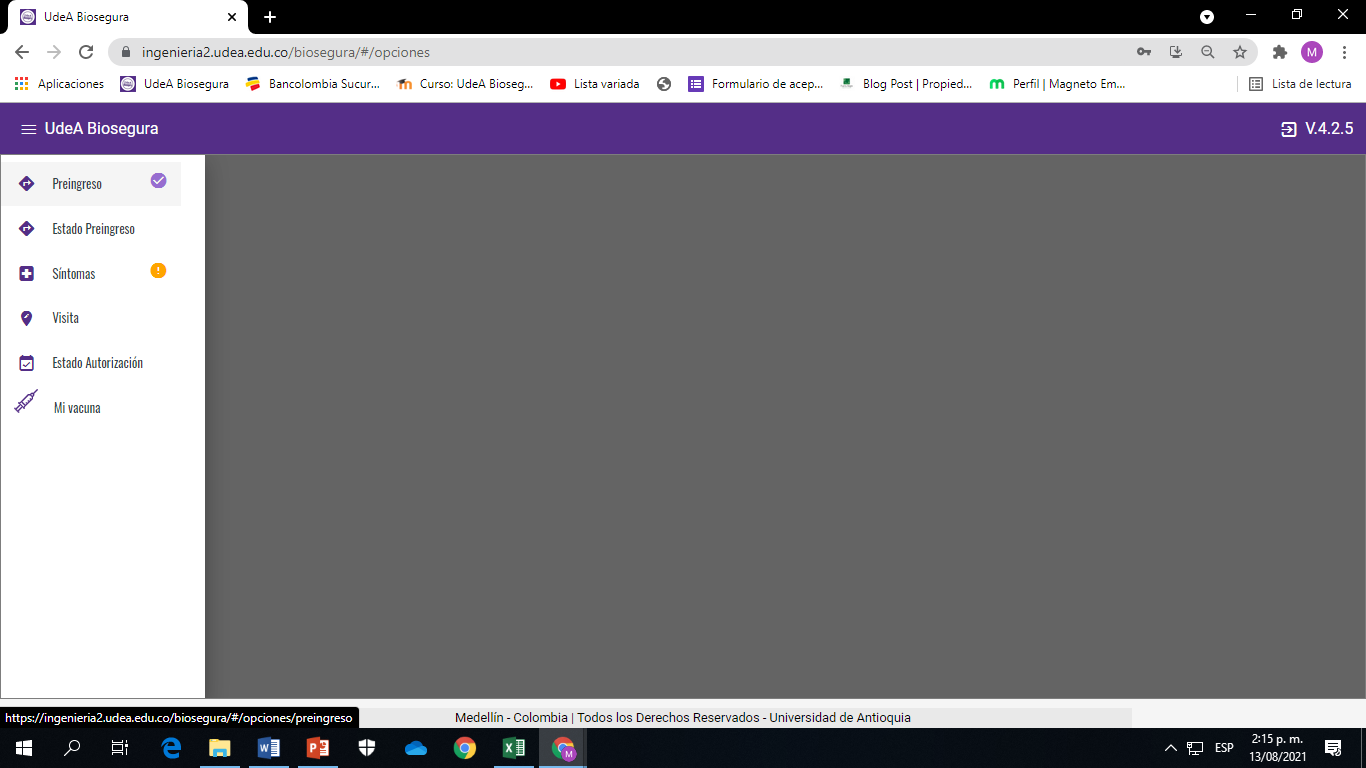 En todos los casos, una vez se haya culminado el esquema de vacunación (dos dosis, o única dosis) se debe esperar 15 días calendario para subir a el respectivo soporte (carné de vacunación) a la opción Mi Vacuna 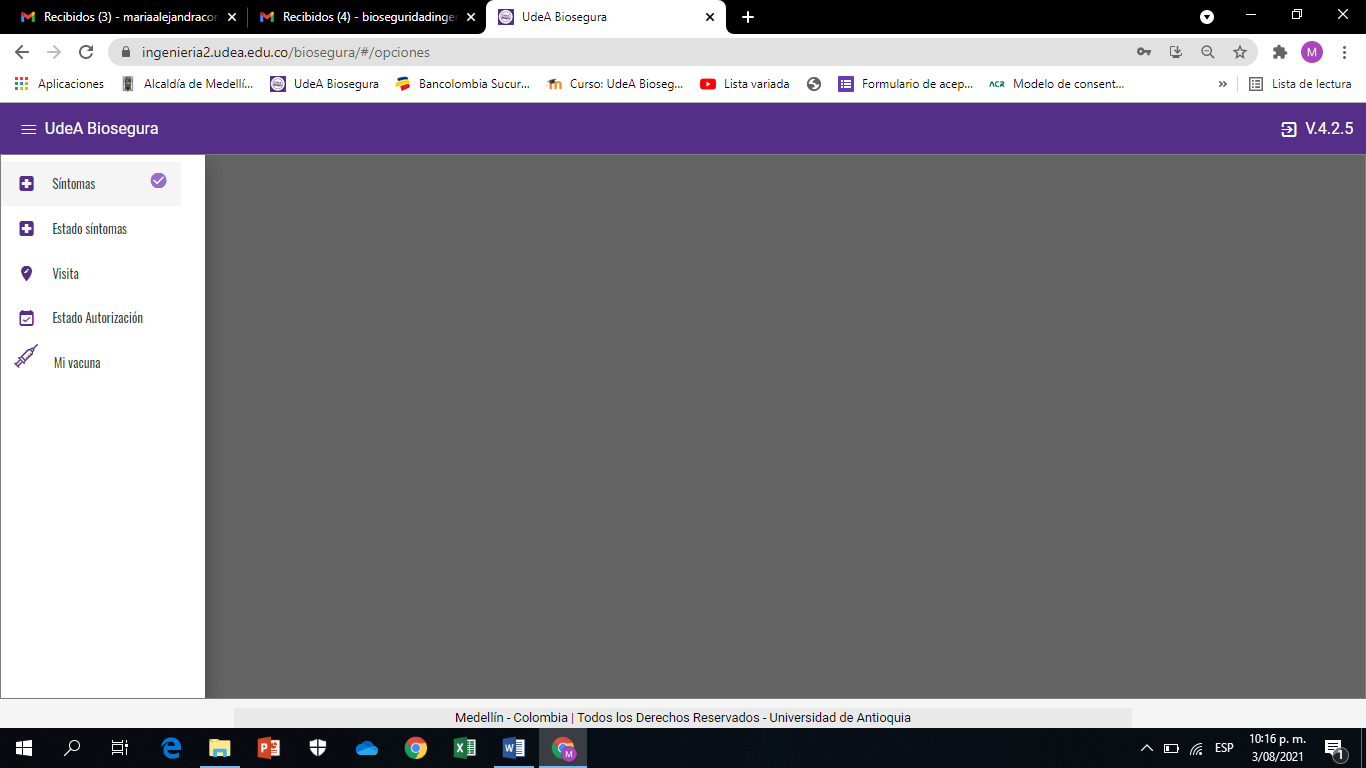 Una vez usted ingrese a las instaciones y haya realizado sus actividades, proceda a retirarse de la Ciudad, dándole la oportunidad a otras personas de poner ingresar y no superar los aforos permitidosRecuerde seguir con los protocolos de bioseguridad durante el tiempo que permanezca en las instalaciones 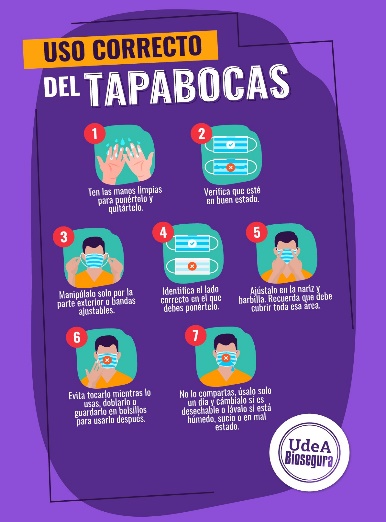 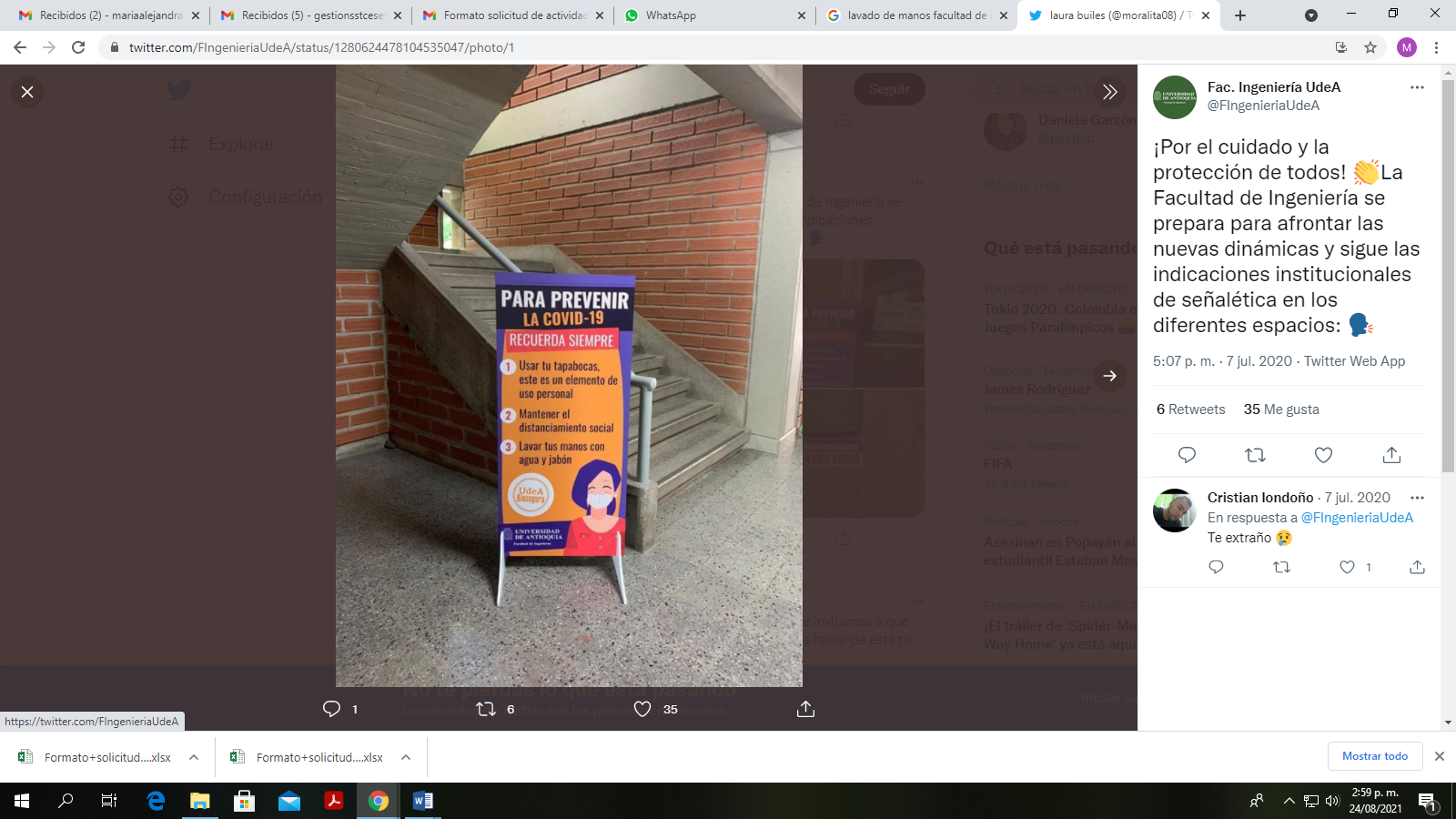 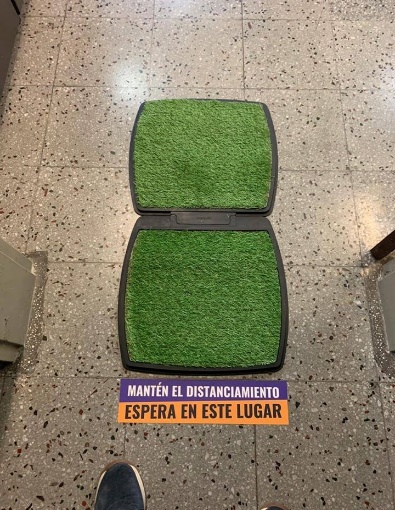 